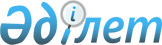 Об утверждении регламента государственной услуги "Представление справки гражданам, единственное жилище которых признано аварийным"
					
			Утративший силу
			
			
		
					Постановление акимата Северо-Казахстанской области от 22 мая 2019 года № 144. Зарегистрировано Департаментом юстиции Северо-Казахстанской области 30 мая 2019 года № 5418. Утратило силу постановлением акимата Северо-Казахстанской области от 7 февраля 2020 года № 24
      Сноска. Утратило силу постановлением акимата Северо-Казахстанской области от 07.02.2020 № 24 (вводится в действие по истечении десяти календарных дней после дня его первого официального опубликования).
      В соответствии с пунктом 2 статьи 27 Закона Республики Казахстан от 23 января 2001 года "О местном государственном управлении и самоуправлении в Республике Казахстан", пунктом 3 статьи 16 Закона Республики Казахстан от 15 апреля 2013 года "О государственных услугах" акимат Северо-Казахстанской области ПОСТАНОВЛЯЕТ:
      1. Утвердить прилагаемый регламент государственной услуги "Представление справки гражданам, единственное жилище которых признано аварийным".
      2. Коммунальному государственному учреждению "Управление энергетики и жилищно-коммунального хозяйства акимата Северо-Казахстанской области" в установленном законодательством Республики Казахстан порядке обеспечить:
      1) государственную регистрацию настоящего постановления в Республиканском государственном учреждении "Департамент юстиции Северо-Казахстанской области Министерства юстиции Республики Казахстан";
      2) в течение десяти календарных дней со дня государственной регистрации настоящего постановления акимата направление его копии в бумажном и электронном виде на государственном и русском языках в Северо-Казахстанский региональный центр правовой информации – филиал Республиканского государственного предприятия на праве хозяйственного ведения "Республиканский центр правовой информации" Министерства юстиции Республики Казахстан для официального опубликования и включения в Эталонный контрольный банк нормативных правовых актов Республики Казахстан;
      3) размещение настоящего постановления на интернет-ресурсе акимата Северо-Казахстанской области после его официального опубликования.
      3. Контроль за исполнением настоящего постановления возложить на заместителя акима Северо-Казахстанской области по курируемым вопросам.
      4. Настоящее постановление вводится в действие по истечении десяти календарных дней после дня его первого официального опубликования. Регламент государственной услуги "Представление справки гражданам, единственное жилище которых признано аварийным" 1. Общие положения
      1. Регламент государственной услуги "Представление справки гражданам, единственное жилище которых признано аварийным" (далее – регламент) разработан в соответствии со стандартом государственной услуги "Представление справки гражданам, единственное жилище которых признано аварийным" (далее – Стандарт), утвержденным приказом Министра по инвестициям и развитию Республики Казахстан от 26 декабря 2018 года № 917 "Об утверждении стандартов государственных услуги "Представление справки гражданам, единственное жилище которых признано аварийным" (зарегистрирован в Реестре государственной регистрации нормативных правовых актов под № 18149).
      Государственная услуга "Представление справки гражданам, единственное жилище которых признано аварийным" (далее - государственная услуга) оказывается местными исполнительными органами районов и городов областного значения (далее – услугодатель) согласно приложению 1 к настоящему регламенту.
      Прием документов и выдача результатов оказания государственной услуги осуществляются через услугодателя.
      2. Форма оказания государственной услуги – бумажная.
      Форма предоставления результата оказания государственной услуги – бумажная.
      Государственная услуга оказывается на бесплатной основе физическим лицам (далее – услугополучатель).
      3. Основаниями для отказа в оказании государственной услуги является:
      1) установление недостоверности документов, представленных услугополучателем для получения государственной услуги, и (или) данных (сведений), содержащихся в них;
      2) несоответствие услугополучателя и (или) представленных материалов, объектов, данных и сведений, необходимых для оказания государственной услуги, требованиям, установленным нормативными правовыми актами Республики Казахстан.
      4. Результат оказания государственной услуги – выдача справки о признании жилища аварийным согласно приложению 1 к Стандарту либо мотивированный ответ об отказе в оказании государственной услуги согласно пункту 3 настоящего регламента (далее - результат оказания государственной услуги).
      5. График работы услугодателя – с понедельника по пятницу с 9.00 до 18.30 часов, с перерывом на обед с 13.00 часов до 14.30 часов, кроме выходных и праздничных дней в соответствии с трудовым законодательством Республики Казахстан.
      Прием заявления и выдача результата оказания государственной услуги осуществляется с 9.00 часов до 17.30 часов с перерывом на обед с 13.00 часов до 14.30 часов.
      Государственная услуга оказывается в порядке очереди, без предварительной записи и ускоренного обслуживания. 2. Описание порядка действий структурных подразделений (работников) услугодателя в процессе оказания государственной услуги
      6. Основанием для начала процедуры (действия) по оказанию государственной услуги является обращение услугодателя и прием соответствующих документов.
      Перечень документов необходимых для оказания государственной услуги при обращении услугополучателя (либо уполномоченного представителя физического лица по документу, подтверждающего полномочия, физического лица по нотариально заверенной доверенности) к услугодателю:
      заявление о выдачи справки о признании жилища аварийным, согласно приложению 2 к Стандарту;
      документ, удостоверяющий личность (требуется для идентификации личности);
      экспертное заключение по техническому обследованию надежности и устойчивости зданий и сооружений выдаваемое экспертом, имеющим соответствующий аттестат на право осуществления технического обследования надежности и устойчивости зданий и сооружений, либо аккредитованной организацией, имеющей в своем составе аттестованных экспертов.
      Сведения о документе, подтверждающим право собственности на жилище, работник канцелярии услугодателя получает из соответствующих государственных информационных систем.
      Вместе с указанными документами услугодателю услугополучателем представляются их копии. После сверки оригиналы документов возвращаются услугополучателю.
      7. Содержание процедур (действий), необходимых для оказания государственной услуги, длительность выполнения:
      1) сотрудник канцелярии услугодателя принимает пакет документов от услугополучателя, осуществляет их регистрацию, передает документы руководителю услугодателя для определения ответственного исполнителя – 15 (пятнадцать) минут.
      Результат процедуры (действия) – прием и регистрация пакета документов;
      2) руководитель услугодателя определяет ответственного исполнителя – 15 (пятнадцать) минут.
      Результат процедуры (действия) – виза руководителя услугодателя;
      3) ответственный исполнитель услугодателя рассматривает представленные документы, подготавливает проект результата оказания государственной услуги – 3 (три) рабочих дня.
      Результат процедуры (действия) – проект результата оказания государственной услуги;
      4) руководитель услугодателя принимает решение и подписывает проект результата оказания государственной услуги – 20 (двадцать) минут.
      Результат процедуры (действия) – подписанный результат оказания государственной услуги;
      5) сотрудник канцелярии услугодателя выдает результат оказания государственной услуги услугополучателю – 15 (пятнадцать) минут.
      Результат процедуры (действия) – выдача результата оказания государственной услуги услугополучателю. 3. Описание порядка взаимодействия структурных подразделений (работников) услугодателя в процессе оказания государственной услуги
      8. Перечень структурных подразделений (работников) услугодателя, которые участвуют в процессе оказания государственной услуги:
      1) сотрудник канцелярии услугодателя;
      2) руководитель услугодателя;
      3) ответственный исполнитель.
      9. Описание процедур (действий), необходимых для оказания государственной услуги:
      1) сотрудник канцелярии услугодателя принимает пакет документов от услугополучателя, осуществляет их регистрацию, передает документы руководителю услугодателя для определения ответственного исполнителя – 15 (пятнадцать) минут;
      2) руководитель услугодателя определяет ответственного исполнителя – 15 (пятнадцать) минут;
      3) ответственный исполнитель услугодателя рассматривает представленные документы, подготавливает проект результата оказания государственной услуги – 3 (три) рабочих дня;
      4) руководитель услугодателя принимает решение и подписывает проект результата оказания государственной услуги – 20 (двадцать) минут;
      5) сотрудник канцелярии услугодателя выдает результат оказания государственной услуги услугополучателю – 15 (пятнадцать) минут.
      10. Подробное описание последовательности процедур (действий), взаимодействий структурных подразделений (работников) услугодателя в процессе оказания государственной услуги, а также описание порядка взаимодействия с иными услугодателями и (или) Государственной корпорацией и порядка использования информационных систем в процессе оказания государственной услуги отражается в справочнике бизнес-процессов оказания государственной услуги согласно приложению 2 к настоящему регламенту. 4. Описание порядка взаимодействия с Государственной корпорацией "Правительство для граждан" и (или) иными услугодателями, а также порядка использования информационных систем в процессе оказания государственной услуги
      11 Оказание государственной услуги через некоммерческое акционерное общество "Государственная корпорация "Правительство для граждан" не осуществляется. 5. Иные требования с учетом особенностей оказания государственной услуги
      12. Адреса мест оказания государственной услуги услугодателя размещены на интернет-ресурсе www.mid.gov.kz.
      14. Услугополучатель имеет возможность получения информации о порядке и статусе оказания государственной услуги в режиме удаленного доступа посредством единого контакт–центра по вопросам оказания государственных услуг.
      15. Контактные телефоны справочных служб услугодателя размещены на интернет-ресурсе www.mid.gov.kz, единого контакт-центра по вопросам оказания государственных услуг: 1414. Перечень услугодателя Справочник бизнес-процессов оказания государственной услуги "Представление справки гражданам, единственное жилище которых признано аварийным"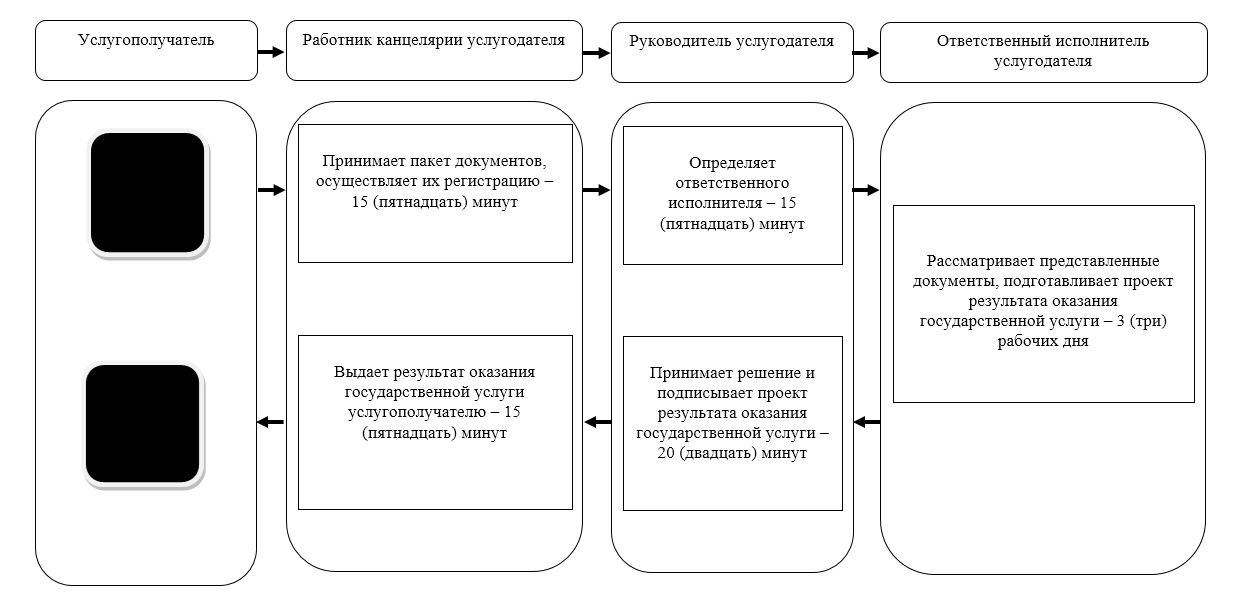 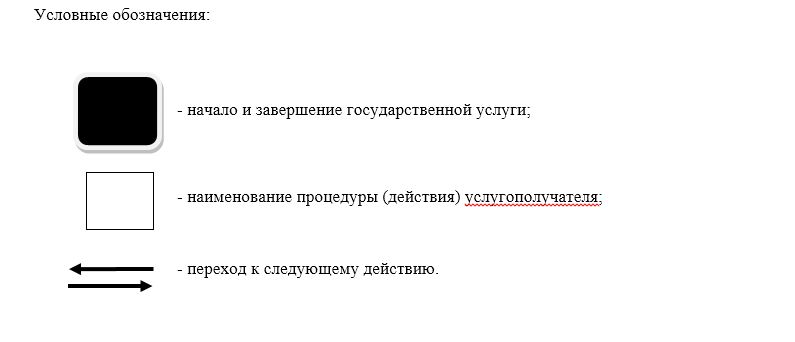 
					© 2012. РГП на ПХВ «Институт законодательства и правовой информации Республики Казахстан» Министерства юстиции Республики Казахстан
				Утвержден постановлением акимата Северо-Казахстанской области от 22 мая 2019 года № 144Приложение 1 к регламенту государственной услуги "Представление справки гражданам, единственное жилище которых признано аварийным"
Наименование отдела
Местоположение
Контактный телефон
График работы
Коммунальное государственное учреждение "Отдел жилищно-коммунального хозяйства, пассажирского транспорта и автомобильных дорог акимата Айыртауского района Северо-Казахстанской области"
Айыртауский район, село Саумаколь, улица Ш. Уалиханова, 44
8(71533)

2-19-69, 

7-90-71
Ежедневно с 9.00 до 18.30 часов, обеденный перерыв с 13.00 -14.30 часов, кроме выходных и праздничных дней в соответствии с трудовым Законодательством Республики Казахстан
Государственное учреждение "Отдел жилищно-коммунального хозяйства, пассажирского транспорта и автомобильных дорог Акжарского района Северо-Казахстанской области"
Акжарский район, село Талшик, улица Целинная, 13
8(71546)

2-17-68,

7-90-69
Ежедневно с 9.00 до 18.30 часов, обеденный перерыв с 13.00 -14.30 часов, кроме выходных и праздничных дней в соответствии с трудовым Законодательством Республики Казахстан
Коммунальное государственное учреждение "Отдел архитектуры, строительства, жилищно-коммунального хозяйства, пассажирского транспорта и автомобильных дорог акимата Аккайынского района Северо-Казахстанской области"
Аккайынский район, село Смирново, улица Зеленая, 13
8(71532)

2-20-35,

2-28-65
Ежедневно с 9.00 до 18.30 часов, обеденный перерыв с 13.00 -14.30 часов, кроме выходных и праздничных дней в соответствии с трудовым Законодательством Республики Казахстан
Коммунальное государственное учреждение "Отдел жилищно-коммунального хозяйства, пассажирского транспорта и автомобильных дорог акимата Есильского района Северо-Казахстанской области"
Есильский район, село Явленка, улица Ленина, 10
8(71543)

2-20-53
Ежедневно с 9.00 до 18.30 часов, обеденный перерыв с 13.00 -14.30 часов, кроме выходных и праздничных дней в соответствии с трудовым Законодательством Республики Казахстан
Коммунальное государственное учреждение "Отдел архитектуры, строительства, жилищно-коммунального хозяйства, пассажирского транспорта и автомобильных дорог Жамбылского района Северо-Казахстанской области"
Жамбылский район, село Пресновка, улица Дружба, 6
8(71544)

2-19-91
Ежедневно с 9.00 до 18.30 часов, обеденный перерыв с 13.00 -14.30 часов, кроме выходных и праздничных дней в соответствии с трудовым Законодательством Республики Казахстан
Коммунальное государственное учреждение "Отдел жилищно-коммунального хозяйства, пассажирского транспорта и автомобильных дорог района Магжана Жумабаева Северо-Казахстанской области"
район Магжана Жумабаева, город Булаево, улица Абая Кунанбаева, 24
8(71531)

2-21-16
Ежедневно с 9.00 до 18.30 часов, обеденный перерыв с 13.00 -14.30 часов, кроме выходных и праздничных дней в соответствии с трудовым Законодательством Республики Казахстан
Коммунальное государственное учреждение "Кызылжарский районный отдел архитектуры, строительства, жилищно-коммунального хозяйства, пассажирского транспорта и автомобильных дорог"
Кызылжарский район, село Бесколь, улица Институтская, 1
8(71538)

2-15-13
Ежедневно с 9.00 до 18.30 часов, обеденный перерыв с 13.00 -14.30 часов, кроме выходных и праздничных дней в соответствии с трудовым Законодательством Республики Казахстан
Коммунальное государственное учреждение "Отдел архитектуры, строительства, жилищно-коммунального хозяйства, пассажирского транспорта и автомобильных дорог акимата Мамлютского района Северо-Казахстанской области"
Мамлютский район, город Мамлютка, улица Абая Кунанбаева, 5
8(71541)

2-26-36,

2-24-48
Ежедневно с 9.00 до 18.30 часов, обеденный перерыв с 13.00 -14.30 часов, кроме выходных и праздничных дней в соответствии с трудовым Законодательством Республики Казахстан
Коммунальное государственное учреждение "Отдел жилищно-коммунального хозяйства, пассажирского транспорта и автомобильных дорог акимата района имени Габита Мусрепова Северо-Казахстанской области"
район имени Габита Мусрепова, село Новоишимское, улица Ленина, 2
8(71535)

2-24-67,

2-15-04
Ежедневно с 9.00 до 18.30 часов, обеденный перерыв с 13.00 -14.30 часов, кроме выходных и праздничных дней в соответствии с трудовым Законодательством Республики Казахстан
Государственное учреждение "Отдел жилищно-коммунального хозяйства, пассажирского транспорта и автомобильных дорог Тайыншинского района Северо-Казахстанской области"
Тайыншинский район, город Тайынша, улица Конституции Казахстан, 203
8(71536)

2-10-12
Ежедневно с 9.00 до 18.30 часов, обеденный перерыв с 13.00 -14.30 часов, кроме выходных и праздничных дней в соответствии с трудовым Законодательством Республики Казахстан
Коммунальное государственное учреждение "Отдел архитектуры, строительства, жилищно-коммунального хозяйства, пассажирского транспорта и автомобильных дорог акимата Тимирязевского района Северо-Казахстанской области"
Тимирязевский район, село Тимирязево, улица Ш. Уалиханова, 1
8(71537)

2-19-43,

2-14-72
Ежедневно с 9.00 до 18.30 часов, обеденный перерыв с 13.00 -14.30 часов, кроме выходных и праздничных дней в соответствии с трудовым Законодательством Республики Казахстан
Коммунальное государственное учреждение "Отдел архитектуры, строительства, жилищно-коммунального хозяйства, пассажирского транспорта и автомобильных дорог акимата Уалихановского района Северо-Казахстанской области"
Уалихановский район, село Кишкенеколь, улица Ш. Уалиханова, 85
8(71542)

2-20-85
Ежедневно с 9.00 до 18.30 часов, обеденный перерыв с 13.00 -14.30 часов, кроме выходных и праздничных дней в соответствии с трудовым Законодательством Республики Казахстан
Коммунальное государственное учреждение "Отдел архитектуры, строительства, жилищно-коммунального хозяйства, пассажирского транспорта и автомобильных дорог акимата района Шал акына Северо-Казахстанской области"
район Шал акына, город Сергеевка, улица Победы, 35
8(71534)

2-74-72
Ежедневно с 9.00 до 18.30 часов, обеденный перерыв с 13.00 -14.30 часов, кроме выходных и праздничных дней в соответствии с трудовым Законодательством Республики Казахстан
Коммунальное государственное учреждение "Отдел жилищно-коммунального хозяйства, пассажирского транспорта и автомобильных дорог акимата города Петропавловска"
город Петропавловск, улица Конституции Казахстана, 23
8(7152)

46-18-69, 

36-08-41
Ежедневно с 9.00 до 18.30 часов, обеденный перерыв с 13.00 -14.30 часов, кроме выходных и праздничных дней в соответствии с трудовым Законодательством Республики КазахстанПриложение 2 к регламенту государственной услуги "Представление справки гражданам, единственное жилище которых признано аварийным"